RESOLUCION N° 471/DPR/19ANEXO IIINOTA MODELO PARA LA INSCRIPCIÓN DE POSTULANTESSEÑORESIntegrantes del Comité de EvaluaciónDirección Provincial de RentasVengo por la presente a realizar formal inscripción como postulante para concursar el siguiente puesto de trabajo: Categoría: ……………………………………………….………….Dependencia: ………………………………………………………Destino: ……………………………………………………………..Declaro en este acto haber tomado conocimiento de la metodología y requisitos que se exigen en el Concurso y acepto de conformidad su contenido y toda decisión que pudiera definir el Comité de Evaluación designado al efecto.Asimismo, me comprometo por la presente a permanecer en el puesto de trabajo referido, por un periodo no inferior a cinco (5) años contados a partir del correspondiente nombramiento.Habiendo dado cumplimiento formal a la inscripción, quedo al aguardo de las comunicaciones para proseguir con las etapas del Concurso.Atentamente………………………………………….FirmaApellido y Nombre:DNI:Legajo N°:e-mail:N° celular:FECHA Y HORA DE RECEPCION:..…../11/ 2019 -  ….:….HSNota: Completar este anexo en el archivo de WORD que se publica en la página WEB de la DPR. 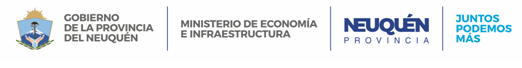 